MINISTERO ISTRUZIONE UNIVERSITA’ E  RICERCAUfficio Scolastico Regionale per la SiciliaISTITUTO COMPRENSIVO STATALE  “CARLO ALBERTO DALLA CHIESA”Via Balatelle, 18  -  95037 – San Giovanni La Punta (CT)Tel.  095/7177802   Fax 095/7170287 e-mail  ctic84800a@istruzione.it – ctic84800a@pec.istruzione.it  – sito web www.icdallachiesa.gov.itCodice Fiscale 90004490877 –  Codice Meccanografico CTIC84800A CIRCOLARE N. 114 		             San Giovanni , 22/03/2018					      AL PERSONALE ATA       DELL’I.C.S. “C. A. DALLA CHIESA” 				LORO SEDIOGGETTO : Scheda per l’individuazione del Personale ATA soprannumerario a.s. 2018/2019. Compilazione , consegna al Responsabile o trasmissione on-line.	         Al fine della formulazione delle graduatorie interne per l’individuazione del personale ATA soprannumerario, le SS.LL. sono invitate a compilare la scheda e le dichiarazioni allegate, scaricabili dal sito della scuola: www.icdallachiesa.it, che debitamente compilate e firmate, devono essere riconsegnate all’Ufficio di segreteria del personale entro e non oltre il 10/04/2018, oppure trasmesse on-line attraverso la posta elettronica della scuola: ctic84800a@istruzione.it.-Coloro che, rispetto a quanto dichiarato nel precedente anno scolastico, non abbiano:Nuovi titoli culturali;Variazioni delle esigenze di famiglia;Ottenuto beneficio della legge 104/92 (MOD.3);dovranno produrre dichiarazione solo di aggiornamento di punteggio relativo al servizio prestato fino al 30/04/2018 (Mod. 1- conferma).Chi usufruisce dei benefici previsti dalla Legge 104/92, sebbene escluso dalla formulazione della graduatoria, è comunque invitato alla compilazione della scheda.              Cordiali saluti. 								IL DIRIGENTE SCOLASTICO							                Prof. Roberto Calanna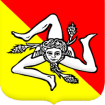 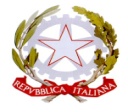 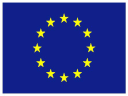 Regione SiciliaMIUR                                        Unione Europea 